March 5, 2020Via Certified MailJONATHON SOWYRDACSD ENERGY ADVISORS LLC2407 OAKS FORKS DRIVEKINGWOOD TEXAS  77339					RE:	Bond Continuation  						CSD Energy Advisors LLC               A-2018-3004377Dear Sir/Madam:	Please find under cover of this letter the financial instrument filed with the Commission on behalf of CSD Energy Advisors LLC because it is not acceptable.  The Commission requires a supplier to file an original bond, letter of credit, continuation certificate, amendment, or other financial instrument as part of a supplier’s licensing requirements under Section 2809(c) of the Pennsylvania Public Utility Code.  The enclosed financial instrument does not have a "wet ink" original signature of Surety Company or raised seal for the surety company Please file the originally signed and sealed security instrument with my office within 20 days of the date of this letter, preferably by overnight delivery.Sincerely,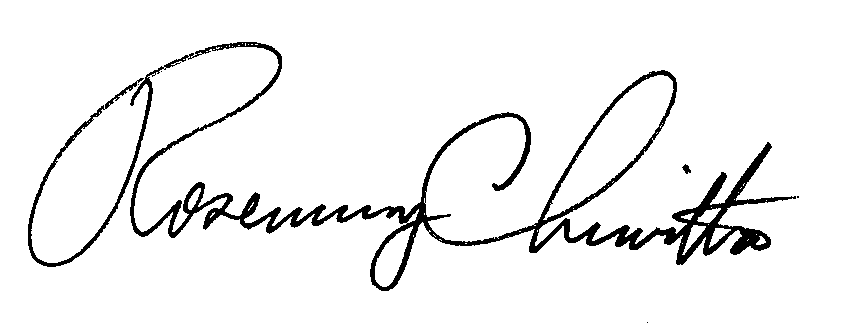 Rosemary ChiavettaSecretary of the CommissionRC:jbs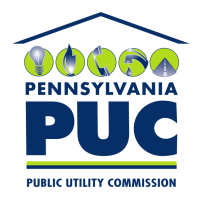  PUBLIC UTILITY COMMISSION400 NORTH STREET, KEYSTONE BUILDING, SECOND FLOORHARRISBURG, PENNSYLVANIA  17120IN REPLY PLEASE REFER TO OUR 